Study GuideUnit 5Name: Date: Period; Define AlleleHeterozygousHomozygousTraitPhenotypeGenotypeDominant geneRecessive gene1. Who was Gregor Mendel? What is he the father of? What organisms did he do experiments on? 2. Define P generation, F1 generation, and F2 generation. What seed shapes did each generation have? 3. How many sets of alleles does each parent give their offspring? 4. Give an example of heterozygous and homozygous allele genotypes based on 	Tall= T                 Short = sHeterozygous: Homozygous: 5. Define: 	a) Law of segregation: 	b) Law of independent assortment: 6. For the trait of hair color: D= dark hair      d = blonde hair a) Which gene is dominant?b) Which gene is recessive?c) What would be the heterozygous genotype?d) What would be the homozygous dominant genotype?e) What would be the homozygous recessive genotype?7.  Brown eyes is a dominant trait (B) and blue eyes is a recessive trait (r). Parent 1= BbParent 2 = BbCreate a Punnett square based on the offspring’s probable genotypic outcomes. What percentage of these offspring are heterozygous dominant for brown eyes? What percentage of these offspring are homozygous dominant for brown eyes? What percentage of offspring are homozygous recessive for blue eyes? Which three genotypes will have brown eyes? Which one genotype will not have brown eyes? 8. Solid dog coats are dominant (S) and spotted coats are recessive (s). Dog 1: SsDog 2: ss Create a Punnett square based on the offspring’s probable genotypic outcomes. What percentage of these offspring are heterozygous dominant for a solid coat? What percentage of these offspring are homozygous dominant for a solid coat? What percentage of offspring are homozygous recessive for a spotted coat? Which two genotypes will have solid coats? Which two genotypes will have spotted coats ? 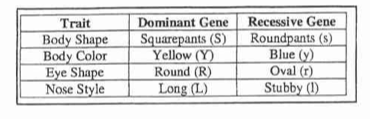 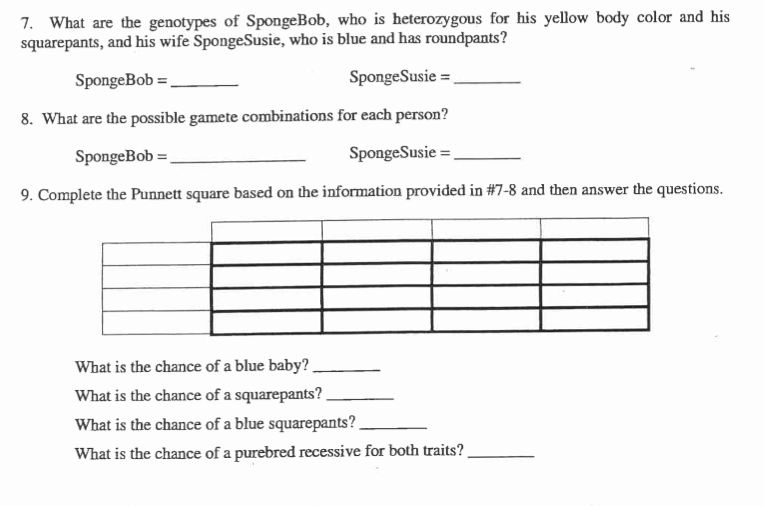 